География 8 класс1(a) Опишите технологии производства ткани, используя схему. (b) Определите крупные центры стран по производству тканей, используя тематическую карту. Заполните таблицу.№Производство тканей Страна Центр/центры  1Хлопчатобумажная 2Шерстяная 3Льняная 4Шелковые 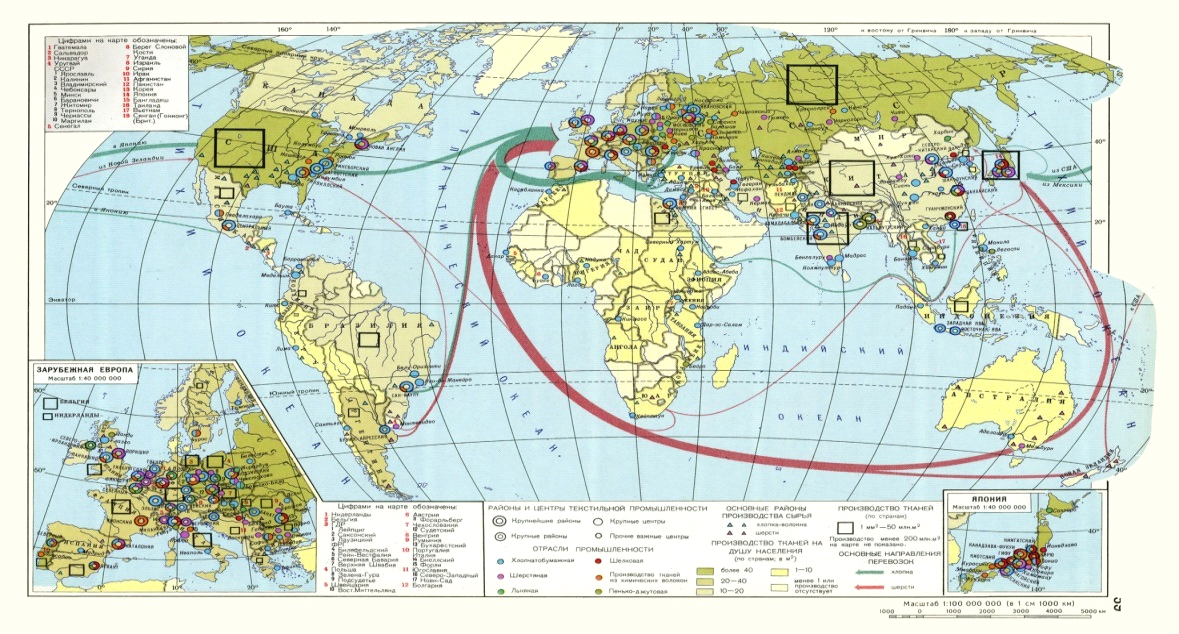 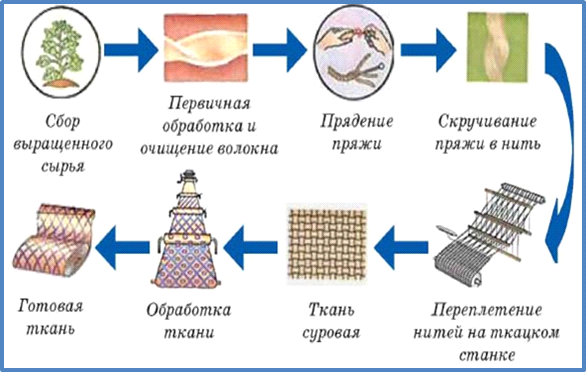 